WET ZORG en DWANG:  een stap verder voor specialisten ouderengeneeskunde en kwaliteitsverpleegkundigen Careyn Utrecht-West door I. Bakker-van Faassen, SO en WZD functionaris CareynDatum: 30 maart 2020Tijd: 16.00-19.00 uurPlaats: Careyn Maria-Oord, Vinkeveen, welzijnszaal	Herenweg 69, 3645 DH VinkeveenProgramma:16.00: inloop met koffie16.15 uur-17.30 uur: deel 117.30 uur-18.00 uur: soep en broodjes18.00-19.00: deel 2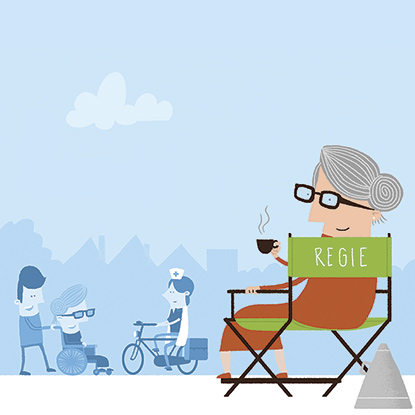 Onderwerpen:Doel en geest van de wetBelangrijke begrippenOnvrijwillige opname (artikel 20, RM en IBS)Nieuwe functionarissen in de WZDOnvrijwillige zorgStappenplan onvrijwillige zorgOefenen casuïstiekCliëntvertrouwenspersoon en klachtenprocedure